League ofWomen VotersOf Wood County WVPresident: Charmaine Dotson 304-428-1076, cdye62@suddenlink.netLocal Voter: Kathy Stoltz, 304-295-7880, ksstoltz@suddenlink.netLWVWV www.lwvwv.org   LWVUS www.lwv.org Mark Your Calendar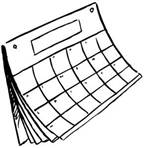 Tuesday, May 16  7:00 p.m. “Why is WV so Poor?”                                     Judge Black Annex – see belowMonday, June 5  12 noon   All members are  invited to meet for lunch at Shoney’s on Garfield Avenue, near CCMH Medical Center. – see below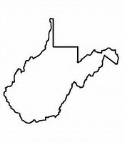 Why is West Virginia so Poor?Why is a state so rich in resources so often at the bottom of so many lists that rank states on everything from happiness to educational achievement. The lead domino that tips over many of the others is poverty. It’s been true for decades and never seems to get better.	To explore how the state got this way and what can be done to improve conditions, we’ve invited Sean O’Leary, a Senior Policy Analyst with the West Virginia Center on Budget and Policy, to speak in Parkersburg. Local mayors, council members, county commissioners, and legislators have been invited to attend. Tuesday, May 16 at 7:00 p.m.Judge Black Annex, ParkersburgAcross from the Blennerhassett HotelThis event is open to the public.We hope to raise awareness and stir some discussion about what decisions at every level have kept a state so rich in resources from  providing a better life for so many of its residents. -------------------------------The June 5 lunch will be informal (no speaker), but we hope to have some conversation about what programs League members would like this fall and hear some suggestions.-------------------------------Special Dues Rate for New Members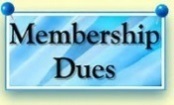 Thanks to a grant from the state League, dues for new members only are $25 for their first year of membership. Ask a friend to join.If you’ve already paid your 2017-18 dues, THANK YOU.-------------------------------A current membership list is enclosed, or attached if you receive the Voter by email. Please note the caveat about its use. Voter               May 2017LWVWV State Convention	The following LWVWV officers and directors (Portfolio) were elected at the League’s state convention on May 6. President  Jonathan Rosenbaum , Morgantown  (Website)First Vice-President  Helen Gibbins, Huntington (Natural Resources)		Second Vice-President  Nancy Deming, Fairmont **(Health Care)			Secretary  Nancy Novak, Wood CountyTreasurer  Teresa Koon, Charleston ** (Voter Editor, Roster Manager)	Director  Julie Archer *, Lincoln County **Director  Lydia Cobranchi	, Wood County (Voters Service)	Director	 Vicki Conner *, Morgantown 				Director	Shirley Rosenbaum, Morgantown  (Membership, Education)			Director	 Kathy Stoltz, Wood County (State Gov’t, Election Laws)*New to the board, portfolio to be determined** LWVWV Members at Large 	Lisa Diehl, Northern Regional Coordinator for West Virginians for Affordable Health Care, spoke about the dire implications for WV if the Affordable Care Act is replaced by a plan like the one passed by the US House last week. That plan would leave thousands of West Virginians without affordable health care and increase costs for others while cutting taxes on the wealthy. Action needed: Contact Senators Manchin and Capito and urge them to reject the House’s Trumpcare bill. Senator Joseph Manchin III (Democrat)303 Hart Senate Office BuildingWashington D. C. 20510phone (202) 224-3954, fax (202) 228-0002 Charleston office: Toll free from WV (855) 275-5737Charleston office fax (304) 343-7144Web site: www.manchin.senate.gov Senator Shelley Moore Capito (Republican)5  Russell Senate CourtyardWashington D.C. 20510phone (202) 224-6472Charleston office phone (304) 347-5372,Web site: www.capito.senate.govState GovernmentVETOED: Note that Governor Justice vetoed some of the bills mentioned in the April Voter and discussed at our April 24 meeting. Vetoed: the bill that would have eliminated the WV Women’s Commission, the bill requiring that a person appointed to fill a vacancy in an office must be from the same party as the person vacating the office at the time it was vacated, the bill expanding home rule option to all WV municipalities, and the bill that allowed home schooled students to participate in public school sports and extracurricular activities. Sometimes a win comes through the back door: Two bills were passed that affected water quality. Apparently the second one passed kept the standards that the first one would have lowered, allowing more water pollution. Thus the original stricter standards remain in effect, at least for now. BUDGET: After a brief and unproductive special session, WV still has no budget for the fiscal year starting July 1. The Governor and the Senate appear to have compromised on some spending cuts and added revenue sources, while the House insists that the budget be balanced by cutting expenditures alone. As noted in the column cited below, over the last decade, WV  tax revenues have been cut by $425 million a year. Sales tax on food and the state business franchise tax were eliminated. The corporate net tax was reduced. As in other states that cut taxes on businesses, new businesses did not flock to the state to make up for the lost revenue. A step that helped low income families, elimination of the sales tax on food, may return in the yet-to-be-adopted budget. Action needed: Contact legislators and tell them you want the bickering to stop, and that all parties must be willing to compromise on a plan that does not put an unfair burden on those least able to afford it. See list at right. (I highly recommend Phil Kabler’s May 6 column in the Gazette-Mail titled “Statehouse Beat: Questions and Answers About the Budget.” If you’re not a subscriber, it’s worth using one of the 10 free ‘reads’ allowed monthly. www.wvgazettemail.com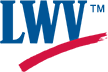 LWV of Wood County25 Lynnwood Dr.Vienna WV 26105May16  Why is West Virginia so Poor?  June 5    Lunch at Shoney’sMembership in the LWV is open to all.To join the LWVWC, send a check payable to LWVWC for $45 (plus $25 for each additional member at the same address) to the LWVWC Treasurer, 1 Fox Hill Dr., Parkersburg WV 26104 Write “dues” on the memo line.Page 2 LWVWC Voter, May 2017The legislature will convene for its second special session on May 15. Contact them at home before then, at the Capitol starting May 15. All phone numbers area code 304 unless listed otherwiseState Senate, Third District                Capitol Office↓Donna J. Boley (Republican)	        Room 206W2337 Greens Run Rd.		             357-7905St. Marys  WV 26170      684-3266              email: donna.boley@wvsenate.govMike Azinger  (Republican)	        Room 223W1007 51st Street  		                           357-7970Vienna WV 26105916-2177             email: mike.azinger@wvsenate.gov House of DelegatesDist.  (home↓)                                       Capitol Office 8th    Bill Anderson (Republican)            Room 200E         1011 Highland Ave.	           	            340-3210         Williamstown WV 26187           375-7880    email: bill.anderson@wvhouse.gov 9th   Ray Hollen   (Republican)               Room 224E        262 Hales Landing                               340-3136        Elizabeth WV 26143        681-485-1145   email: ray.hollen@wvhouse.gov10th   Vernon Criss (Republican)	         Room 224E         PO Box 1652  		            340-3202         Parkersburg WV 26104         481-0167     email: vernon.criss@wvhouse.gov         Frank Deem (Republican)	       Room 276M         5518 2nd Avenue		            340-3137         Vienna WV 26105         295-6593	  email: frank.deem@wvhouse.gov         John Kelly (Republican)                 Room 221E         2802 Brookview St.                            340-3394         Parkersburg WV 26104         428-2846         email: john.kelly@wvhouse.govThere will be no Voter in June or July.